Davyhulme Park Golf Club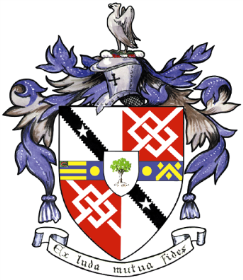 Gleneagles RoadDavyhulmeMANCHESTERM41 8SATel. 0161 748 2260www.davyhulmeparkgolfclub.co.ukSENIOR MENS OPEN    Four Ball Better Ball Stableford Competition(90% handicap off White Tees)THURSDAY 7th June 20181st, 2nd, 3rd 4th 5th Prizes Age Limit 55 and over on day of CompetitionEntrance Fee £30 per Couple including 2’sACTIVE HANDICAP IS COMPULSORYContact Name & Address: __________________________________________________________________________________________________________________email: ____________________________________________________Home Club: ________________________________________________Return the entry form to: Davyhulme Park Golf Club c/o General Manager accompanied by entry fee and S.A.E.Cheques should be made payable to Davyhulme Park Golf Club LtdCheque No________________   Date__________  CDH No ___________________Bookings are subject to the Terms and Conditions displayed on DPGC Open Competitions - Online Reservation webpage.NOTE: DPGC competitors cannot sign up until one month before competition date and must reduce their handicaps by 2 strokes.Handicaps certificates or CDH details will be required for all winners. Prize Vouchers will be mailed to winners. Thank you for entering, Mike Goman, Seniors SecretaryTel. 07590 778773 email: gomanmj@gmail.comor gm@davyhulmeparkgolfclub.co.ukNAMECLUBPreferred  Tee TimePhoneNumber